ÇOKTAN SEÇMELİ SORULAR-Her soru 4 puan dır.1- Ülkemizde en fazla kış aylarında rastlanan doğal afet aşağıdakilerden hangisidir?A- Çığ                     B- Deprem                     C- Heyelan                    D-Yangın2- Yukarıdakilerden hangileri ,insanların doğal unsurlara doğrudan müdahale ettiklerini gösterir?A-  I-III                                  B- II-III                           C-   I-II-III                               D-  I-II3- İnşaatlarda kalitesiz malzeme kullanmakSağlam olmayan zemine çok katlı bina yapmakYukarıdaki yanlış uygulamalar hangi doğal afetin zararını artırır?A- Erozyon              B- Heyelan            C- Deprem          D- Fırtına4- Aşağıdaki öğrenciler kendi yörelerinde yetişen ürünleri söylüyorlar.Buna göre Akdeniz ve Bölgesi’nden bahseden arkadaşınız hangisidir?A- Ahmet                 B- Sefa                            C-Hacer                             D- Zeynep5- Ege Bölgesinde yer alan Aydın ilinde doğmuş ve büyümüş bir öğrencinin, aşağıdaki ürünlerden hangisinin yetiştirdiğini görmesi olanaklı değildir?A- Mandalina                   B- Pamuk                C- İncir                D- Çay6A- Arıcılık                   B- Marangozluk                  C- Mühendislik             C- Öğretmenlik7-     Toplumu oluşturan bireylerin birçok ortak ihtiyacı vardır. Bu ihtiyaçlarının giderilmesi için pek çok kurum ortaya çıkmıştır. Örneğin, iyi ve bilgili bir insan olabilmek için hepimizin eğitim alması gerekir. Toplumun bu ihtiyacını karşılamak için okullar açılmıştır.Buna göre kurumların amacı aşağıdakilerden hangisi olabilir?A-Ortak ihtiyaçları karşılamak                B- İnsanları kurum açmaya teşvik etmekC-Bilgili insanları belirlemek                  D-Toplumun ihtiyaçlarını çeşitlendirmek8-  Devletimizin vatandaşlara yapılan haksızlıkları önlemek ve gerektiğini diğer insanlarla aramızdaki anlaşmazlıkları yasal yollarla çözmek için uluşturduğu kurumlar vardır.Aşağıdakilerden hangisi bu amaca yönelik hizmet veren kuruluştur?A- Okullar            B- Kulüpler          C-Dernekler           D- Mahkemeler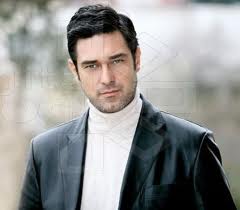 9- Adem Bey tedavi olmak için önce doktora ,daha sonra da sokaktaki toplanmayan çöpleri görüşmek için başka bir kuruma gidecektir.Buna göre Adem Bey ,yukarıda numaralandırılmış kurumlardan sırayla hangisine gitmelidir?A- 2-ve4                                     B- 3 ve 1                        C-1 ve 4                      D-3 ve 410-  Sivil toplum örgütleriyle ilgi aşağıdaki ifadelerden hangisi yanlıştır?A- Yardımlaşmayı ve dayanılmayı ön plana çıkarırB-Çalışanlar emekleri karşılığında ücret alırlarC-Gönüllü insanlar tarafından kurulurD-Faaliyetlerini ilan ve afişlerle halka duyurur.11-     Aşağıda ülkemizde faaliyet gösteren bazı sivil toplum kuruluşları ve faaliyet alanları eşleştirilmiştir. Eşleştirmelerden hangisi yanlıştır?12- Doğal  yaşamı  seviyorum  ve çevrenin kirlenmesine üzülüyorum. Ancak tek başıma yaptığım çalışmalardan verim alamıyorum. Fikirlerimi destekleyen ve bu konuda faaliyet gösteren bir kurumda gönüllü olarak çalışmak istiyorum.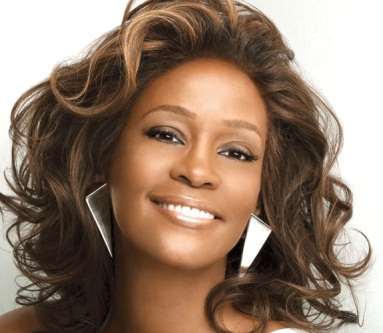 13-  “Yasama” kanun yapmak demektir. Anayasamıza göre yasama görevi aşağıdakilerden hangisine aittir?A- Türkiye Büyük Millet Meclisi( TBMM)         B- Anayasa MahkemesineC- Cumhurbaşkanına                                             D-Bakanlar Kuruluna14- Aşağıdakilerden  hangisi  toplum hayatını düzenleyen yazılı kurallardan biridir?A- Gelenekler ve görenekler              B- Ahlak KurallarıC- Görgü Kuralları                                D- Yasalar15-    Egemenlik hakkı millete aittir.Kişisel haklara saygı gösterilir.Serbest ve düzenli seçimler vardır.Buna göre ülkemizdeki uygulamalardan  hangisi demokrasinin varlığını gösterir?A- Ülkenin il ve ilçelere ayrılarak yönetilmesiB- Milli bayramların törenlerle kutlanmasıC- Cumhurbaşkanı ve milletvekillerinin halk tarafından seçilmesiD-Herkesin devlet okullarında parasız okumasıDOĞRU YANLIŞ-Her soru 2 puanAşağıdaki metni, kutu içinde verilen kelimelerle tamamlayınız ve bu kelimeleri tabloda bulup işaretleyiniz. Her soru  2puanETKİNLİK: 10  Puandır.Yaşadığınız yerde aşağıdaki ekonomik faaliyetlerden hangilerinin yapıldığını işaretleyiniz.ADI ve SOYADI :II. KANAAT. DÖNEMİ. SOSYAL BİLGİLER- II. YAZILISIOKUL NO:SOSYAL-5IOrmanları keserek tarım alanları açmalarıIIAkarsular üzerinde barajlar yapmalarıIIIKoyun ,keçi ,sığır gibi hayvanları beslemeleriAHMET:  Fındık, Çay                     HACER. Arpa , Şeker pancarı  SEFA. Portakal, muz                      ZEYNEP .Antep fıstığı,  tahıl- Bir yerde, hangi alanda üretim yapılıyorsa o alanda ilgili meslekler daha yaygındır.Buna göre, ormancılığın yaygın olduğu Kastamonu yöresinde hangi mesleğin daha uygun olması beklenir?1234BELEDİYEOKULVALİLİKHASTANEADEM BEYADEM BEYADEM BEYADEM BEYKURUMLARFAALİYET ALANIAMilli Eğitim BakanlığıEğitimin desteklenmesiBTema VakfıÇevrenin korunmasıCYeşilayToplumun havacılığa olan duyarlılığını artırmakDÇekülÇevre ve doğa varlıklarının korunması1Marmara Bölgesi sanayileşme bakımından en gelişmiş bölgemizdir.2İç Anadolu ,ülkemizde çay üretiminin yapıldığı tek ülkedir.3İnternet, son yıllarda en önemli bilgi kaynaklarından biri değildir.4İnsanlar ihtiyaçlarını karşılamak için topluluk halde yaşarlar.5Mahkemeler barınma ihtiyaçlarını karşılamak için kurulmuştur.6İnsanların beslenme ihtiyaçlarını devlet karşılamaktadır.7Vakıf, oda, dernek ve sendikalar  sivil toplum örgütleridir.8En önemli sivil toplum kuruluşlarından biri de valiliklerdir.9Bireyin katıldığı gruplar değişse de , gruplardaki rolleri aynı kalır.10Sorumluluklarımızı yerine getirmek hayatta başarılı olmamızı sağlamaz.Yangın      -   erozyon      -           sel    -    toprak kayması         -     deprem   -    çığ  -  doğal  afet1Doğada hızla meydana gelen ve yıkıma neden olan değişmeler……………………………….olarak adlandırılır.2………………………………….,en büyük doğal afetlerden birisidir .Bu afet, yer kabuğunun katmanlarının kırılıp yer değiştirmesiyle oluşur.3Ülkemiz için önemli bir diğer afet ise…………………………………………dur. Bu afet, bitki örtüsünün tahrip edilmesi sonucu hızlanır ve verimli topraklarımızın yok olmasına neden olur.4…………………………………..ve……………………………………genellikle dağlık ya da eğimi fazla olan arazilerde meydana gelir. Bu afetlerin zararlarını azaltmanın en kolay yolu, riskli bölgelerin yerleşim alanı olarak seçilmesidir.5Vadilerde ya da dere yataklarında aşırı su birikmesiyle oluşan afet ise……………………………….dir. İnsanların akarsu kenarlarına yerleşmesi, oluşan kayıpları artırır.6En önemli nedeni ,insanların dikkatsizliği ya da ihmali olan afet ise……………………………….dır.Bu afet binlerce ağacın, bitkinin ve hayvanların yok olmasına neden olur.tarımhayvancılıkturizmsanayibalıkçılıkormancılıkmadencilikticaret00000000